ВСЕРОССИЙСКАЯ ОЛИМПИАДА ШКОЛЬНИКОВ ПО МХК (мировой художественной культуре).  2021-2022 учебный год ШКОЛЬНЫЙ ЭТАП.9-11 класс.1. 1 Ответ:  1.2 Ответ:  2.1 Ответ: 24513. 2.2 Ответ: A – 5; Б – 4. 3.1 Ответ: 3.3.2 Ответ: Киев.3.3 Ответ: 2; 4; 5; 8; 11.3.4 Ответ: 5, 74.1 Ответы: 4.2 Ответ: 1–Б; 2–Г. №№ части  и задания Тип задания Критерии Задача 11. выбор нескольких ответов За каждый правильный ответ – 2 балла. Каждый неверный ответ сверх необходимого количества – минус 1 балл. Максимальная оценка 10 баллов 2. выбор нескольких ответов За каждый правильный ответ – 2 балла. Каждый неверный ответ сверх необходимого количества – минус 1 балл. Максимальная оценка 4 балла Задача 2 выбор нескольких ответов За каждый правильный ответ – 2 балла. Каждый неверный ответ сверх необходимого количества – минус 1 балл. Максимальная оценка 8 баллов Задача 4 1. выбор нескольких ответов За каждый правильный ответ – 1 балл. Каждый неверный ответ сверх необходимого количества – минус 0,5 балла. Максимальная оценка 5 баллов 2. выбор нескольких ответов За каждый правильный ответ – 1 балл. Каждый неверный ответ сверх необходимого количества – минус 0,5 балла. Максимальная оценка 5 баллов 3 .1выбор нескольких ответов За каждый правильный ответ – 1 балл. Каждый неверный ответ сверх необходимого количества – минус 0,5 балла. Максимальная оценка 5 баллов 3.2выбор нескольких ответовЗа каждый правильный ответ – 2 балла. Каждый неверный ответ сверх необходимого количества – минус 1 балл. Максимальная оценка 4 баллов3.3выбор нескольких ответовЗа каждый правильный ответ – 1 балл. Каждый неверный ответ сверх необходимого количества – минус 0,5 балла. Максимальная оценка 5 баллов3.4выбор нескольких ответовЗа каждый правильный ответ – 1 балл. Каждый неверный ответ сверх необходимого количества – минус 0,5 балла. Максимальная оценка 2 балла4. 1. выбор нескольких ответов За каждый правильный ответ – 4 балла. Каждый неверный ответ сверх необходимого количества – минус 2 балла. Максимальная оценка 8 баллов 4. 2. выбор нескольких ответов За каждый правильный ответ – 1 балл. Каждый неверный ответ сверх необходимого количества – минус 0,5 балла. Максимальная оценка 2 балла Век Русь (номер изображения) Западная Европа  (номер изображения) XI 4 2 XII 6 9 XIII 7 5 XIV 3 8 XV 1 10 Номер изображения Страна 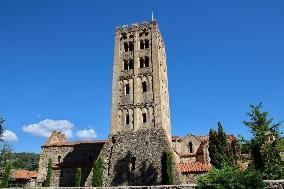 Франция 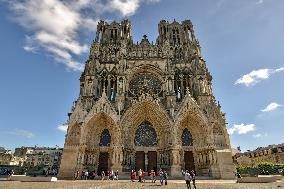 Франция 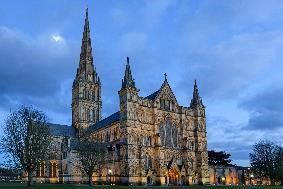 Англия/Великобритания 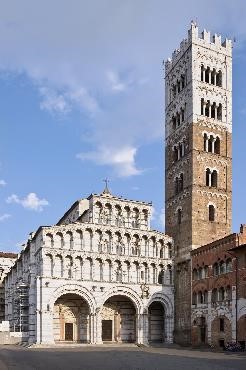 Италия 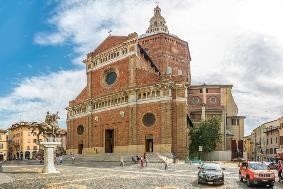 Италия А. Теодор Жерико. Плот «Медузы». (1819) 38 Б. Карл Брюллов. Последний день Помпеи. (1833) 17 В. Фёдор Бруни. Медный змий. (1841) 46 Г. Александр Иванов. Явление Христа народу. (1857) 25 